แบบ P.3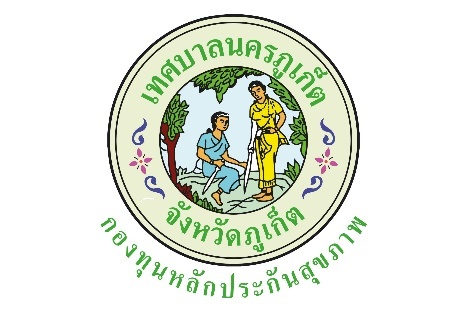 ปีงบประมาณ  2563แบบรายงานผลการดำเนินงาน/โครงการที่ได้รับงบประมาณสนับสนุนจากกองทุนหลักประกันสุขภาพเทศบาลนครภูเก็ตโครงการโภชนาการสมวัย อาหารปลอดภัย ในศูนย์พัฒนาเด็กเล็ก เทศบาลนครภูเก็ต 1 ปีการศึกษา 2563วดป. ที่อนุมัติ 24 มิ.ย. 25631.ตัวชี้วัด1. ร้อยละ 5 ของเด็กปฐมวัยมีภาวะโภชนาการอยู่ในเกณฑ์ปกติเพิ่มขึ้น   2. ร้อยละ 100 ของเด็กปฐมวัยในศูนย์พัฒนาเด็กเล็ก 1 ได้รับประทานอาหารเช้าทุกทุกคน2.กลุ่มเป้าหมาย2. กลุ่มเด็กเล็กและเด็กก่อนวัยเรียน3.ระยะเวลา1 ก.ค. 2563 - 30 เม.ย. 25644.ผลการดำเนินการ1. ร้อยละของเด็กปฐมวัยของศูนย์พัฒนาเด็กเล็กเทศบาลนครภูเก็ต 1 มีน้ำหนักตามเกณฑ์ส่วนสูง : สมส่วน ลดลงจำนวน 7 คน คิดเป็นร้อยละ 5.992. ร้อยละ 100 ของเด็กปฐมวัยศูนย์พัฒนาเด็กเล็ก 1 มีความรู้เรื่องโภชนาการ โดยผ่านการจัดประสบการณ์ให้กับเด็ก เช่น การเล่านิทาน การใช้สื่อ การเล่นเกมต่างๆ 3. ศูนย์พัฒนาเด็กเล็ก 1 จัดให้มีอาหารที่มีปลา กุ้ง ไข่ ผักสลับกันไปในแต่ละวัน5.ผลสัมฤทธิ์ตามวัตถุประสงค์/ตัวชี้วัดบรรลุตามวัตถุประสงค์/ตัวชี้วัดของโครงการ ☐ ไม่บรรลุตามวัตถุประสงค์/ตัวชี้วัดของโครงการ 6.การเบิกจ่ายงบประมาณ7.ปัญหา/อุปสรรคในการดำเนินการ	ไม่มีมีปัญหา/อุปสรรค (ระบุ)แนวทางการแก้ไข (ระบุ)ลงชื่อ………..พัชรีย์ รัตนพันธ์……….ผู้รายงาน                                                                                                    (....นางสาวพัชรีย์ รัตนพันธ์.....)ตำแหน่ง.....ครู คศ.2วันที่/เดือน/พ.ศ.................................................งบประมาณที่ได้รับอนุมัติ253,000บาทงบประมาณเบิกจ่ายจริง167,799บาทคิดเป็นร้อยละ66.32งบประมาณเหลือส่งคืนกองทุนฯ85,201บาทคิดเป็นร้อยละ33.68